各位考生：    考试报名请用手机扫描下图二维码或输入微信端链接进入报名系统，准确填写报名信息。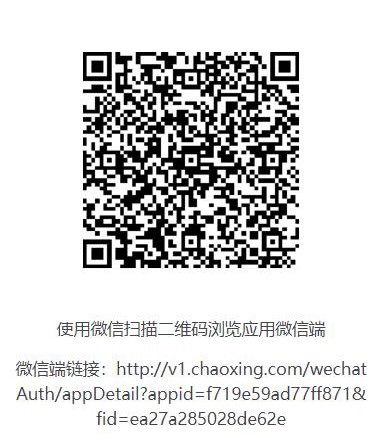 